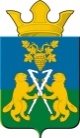 ДУМАНицинского сельского поселенияСлободо – Туринского  муниципального  районаСвердловской областипятого созываРЕШЕНИЕот 29 сентября 2023 г.                                                                              № 78-НПА                                                           с.НицинскоеО внесении изменений в Решение Думы Ницинского сельского поселения от 28.09.2021 № 289-НПА «Об утверждении Положения «О муниципальном контроле на автомобильном транспорте и в дорожном хозяйстве на территории Ницинского сельского поселения Слободо-Туринского муниципального района Свердловской области» В соответствии с Федеральным законом от 06.10.2003 №131-ФЗ «Об общих принципах организации местного самоуправления в Российской Федерации», статьёй 18 и пунктом 10 статьи 23 Федерального закона от 31.07.2020 N 248-ФЗ «О государственном контроле (надзоре) и муниципальном контроле в Российской Федерации», письмом Министерства транспорта и дорожного хозяйства Свердловской области от 25.08.2023 № 13-01-81/6005, руководствуясь Уставом Ницинского сельского поселения, Дума Ницинского сельского поселенияРЕШИЛА:1.  Внести в Положение «О муниципальном контроле на автомобильном транспорте и в дорожном хозяйстве на территории Ницинского сельского поселения Слободо-Туринского муниципального района Свердловской области», утвержденное Решением Думы Ницинского сельского поселения от 28.09.2021 № 289-НПА (далее – Положение) следующие изменения:1.1. Дополнить Приложение № 1 Положения:           - пунктом 8 следующего содержания: «8. Выявление по результатам выездных обследований, анализа информации, поступившей от территориальных органов федеральных органов исполнительной власти, органов государственной власти Свердловской области,  из обращений граждан и организаций, средств массовой информации, в течение календарного года на одном участке автомобильной дороги муниципального значения Свердловской области (далее - муниципальные автодороги) более трех фактов отклонения предельных параметров и характеристик эксплуатационного состояния автомобильной дороги (транспортно-эксплуатационных показателей) от значений, установленных законодательством Российской Федерации в области автомобильного транспорта, городского наземного электрического транспорта и дорожного хозяйства»;       - пунктом 9 следующего содержания: «9. Выявление по результатам выездных обследований, анализа информации, поступившей от территориальных органов федеральных органов исполнительной власти, органов государственной власти Свердловской области, из обращений граждан и организаций, средств массовой информации, в течение календарного года на одном участке муниципальной автодороги более трех фактов несоответствия ее обустройства требованиям, установленным законодательством Российской Федерации в области дорожного хозяйства и нормативно-техническими документами»;       - пунктом 10 следующего содержания: «10. Выявление по результатам выездных обследований, анализа информации, поступившей от территориальных органов федеральных органов исполнительной власти, органов государственной власти Свердловской области, из обращений граждан и организаций, средств массовой информации, в течение календарного года на одном участке муниципальной автодороги более трех фактов несоответствия состава и вида работ по капитальному ремонту, ремонту и содержанию автомобильной дороги требованиям, установленным законодательством Российской Федерации в области дорожного хозяйства и нормативно-техническими документами»;      - пунктом 11 следующего содержания: «11.Выявление по результатам выездных обследований, анализа информации, поступившей от территориальных органов федеральных органов исполнительной власти, органов государственной власти Свердловской области, из обращений граждан и организаций, средств массовой информации, в течение календарного года на одном участке муниципальной автодороги более трех фактов возникновения дорожно-транспортного происшествия одного вида с сопутствующими неудовлетворительными дорожными условиями, где пострадали или ранены люди».   1.2. Пункты 1, 2, 3, 4, 5, 6, 7 Приложения №1 Положения признать утратившими силу.           2. Настоящее Решение опубликовать в печатном средстве массовой информации Думы и Администрации Ницинского сельского поселения «Информационный вестник Ницинского сельского поселения», разместить на официальном сайте Ницинского сельского поселения в информационно-телекоммуникационной сети Интернет (www.nicinskoe.ru).          3. Контроль за исполнением настоящего решения, возложить на комиссию по вопросам законодательства и местного самоуправления. (Костенков С.Г.) Председатель Думы                                         Глава администрации Ницинского                                 Ницинского сельского поселения                  сельского поселения ____________ И.В. Зырянова                             __________ Т.А. Кузеванова          